Помните! 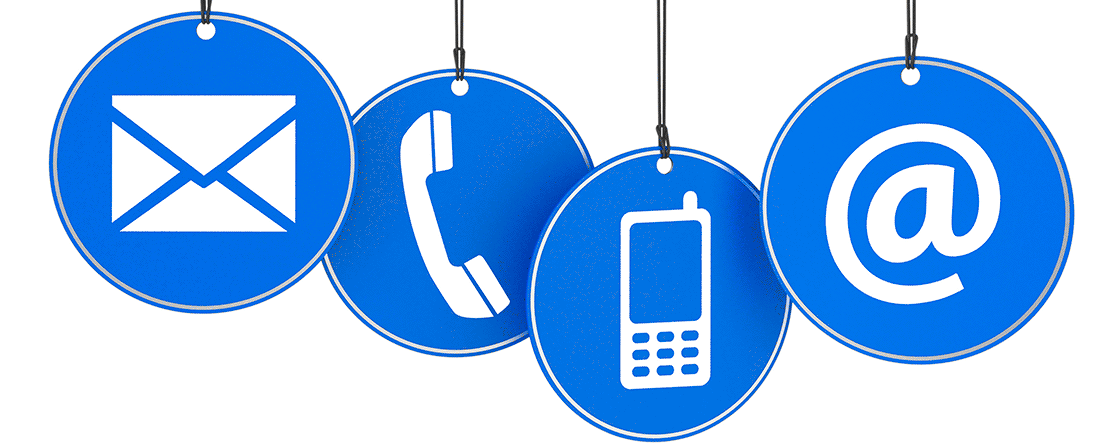 Детям следует:1. Купаться только в специально отведенных местах. 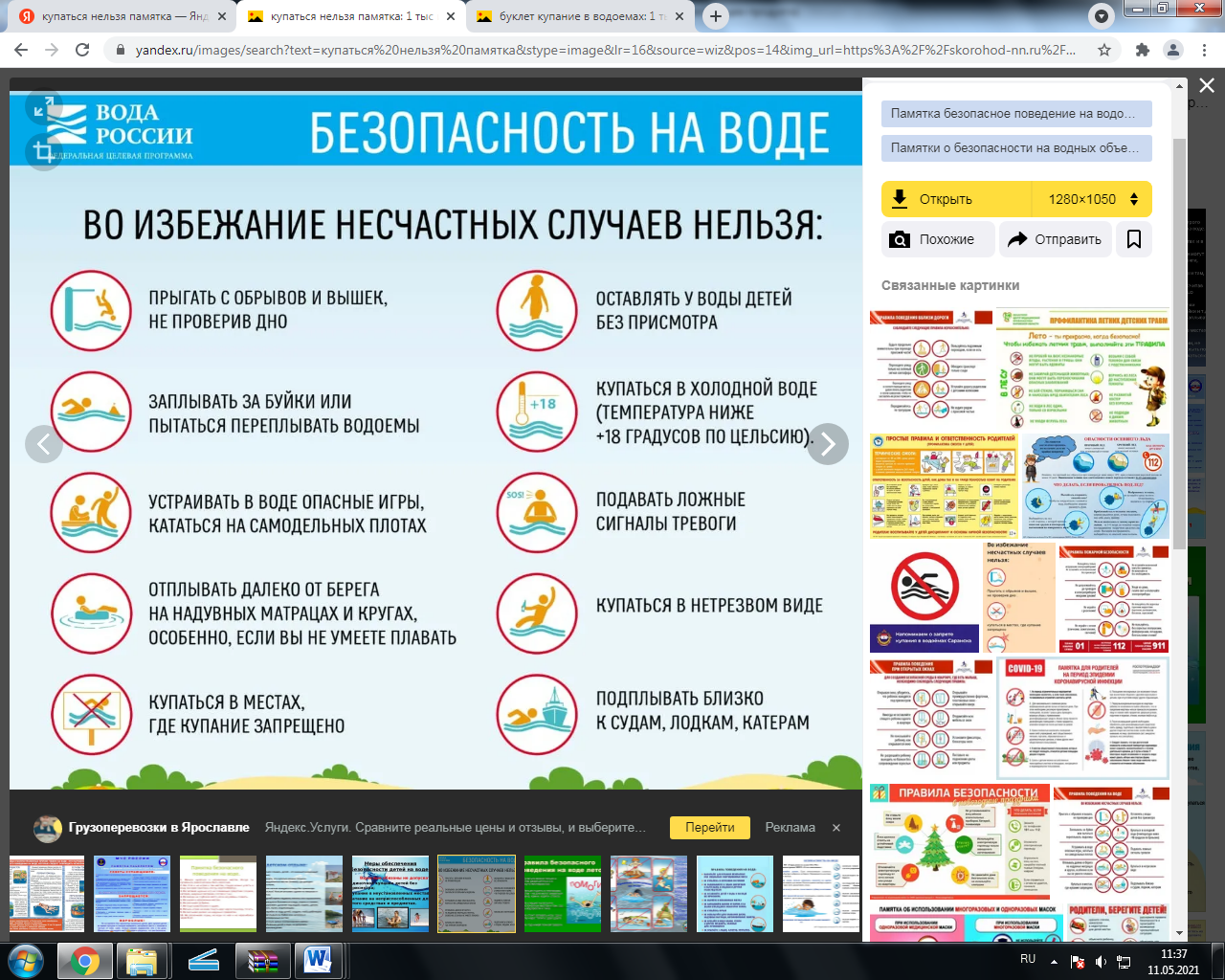 2. Не заплывать за знаки ограждения мест купания. 3. Не плавать на надувных матрацах, камерах. 4. Не купаться в воде, температура которой ниже плюс 18 градусов.НАШИ КОНТАКТЫПрокуратураНекрасовского  района                         Ярославской областиЯрославская область, 
п. Некрасовское, ул. Некрасова, д. 1а.Прием граждан ведетсяежедневнотел. 8 (38531) 4-39-84Безопасность на воде 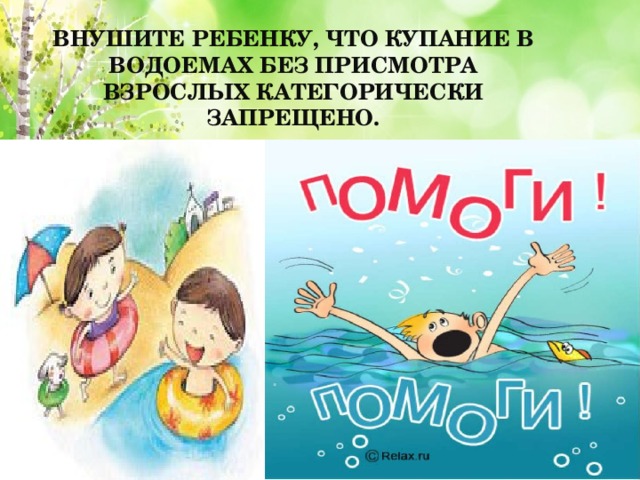 	Летнее время часто связано с походами к водоемам, где детей поджидает множество опасностей. При этом взрослые не всегда ответственно относятся к тому, чтобы обучать и контролировать своих детей. Очень важно проверить, что дети понимают правила поведения у водоема. 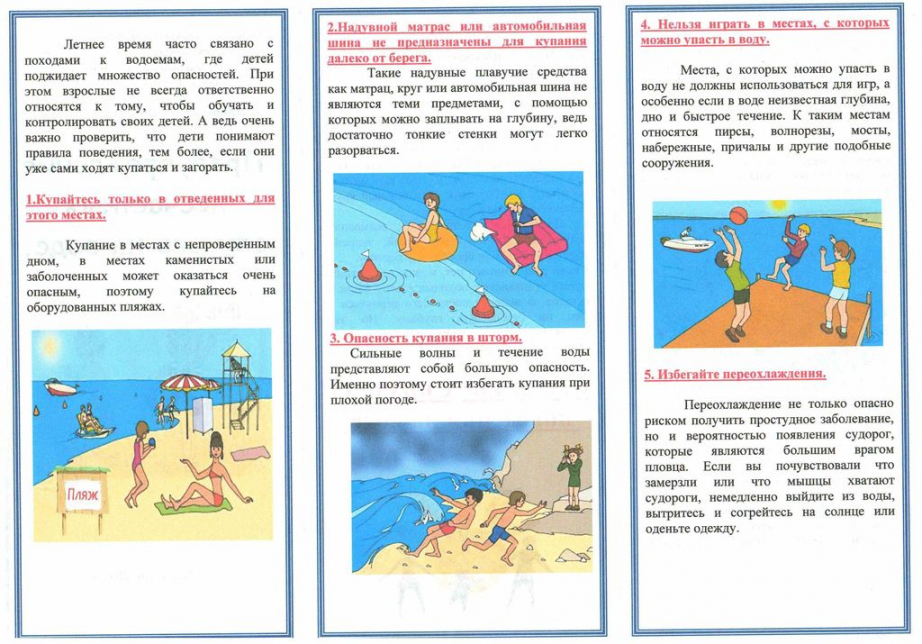 Соблюдая ряд простых правил, вы защищаете себя и своего ребенка.Не оставляйте без присмотра детей вблизи водоёмов – это может стоить им жизни!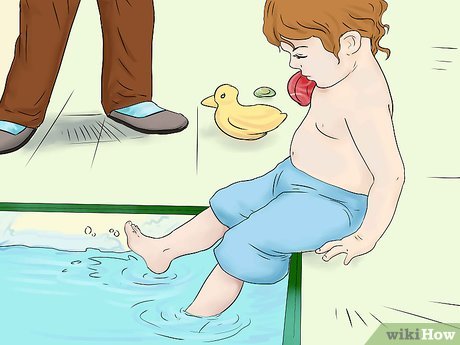 Не купайтесь, а тем более не ныряйте в незнакомых местах! В незнакомых водоемах дно может нести опасность в виде разбитых стекол, коряг, металлических деталей и прочего мусора.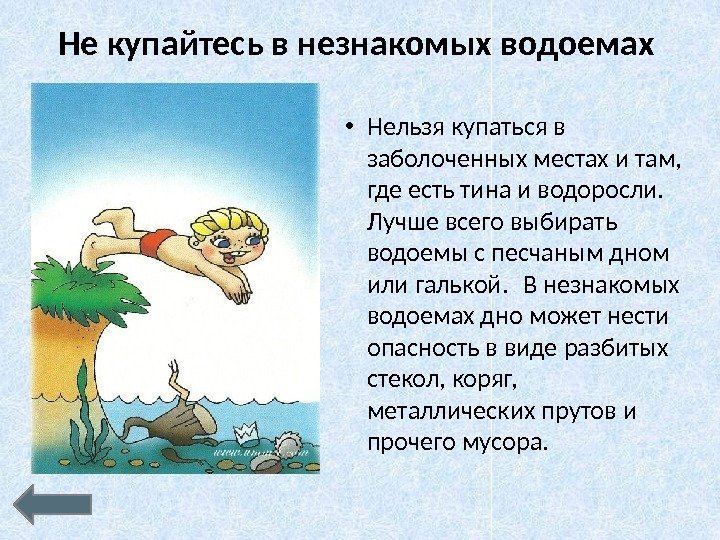 Не устраивайте активные игры в местах, где можно упасть в воду, не позволяйте детям утраивать такие игры на воде. Это опасно!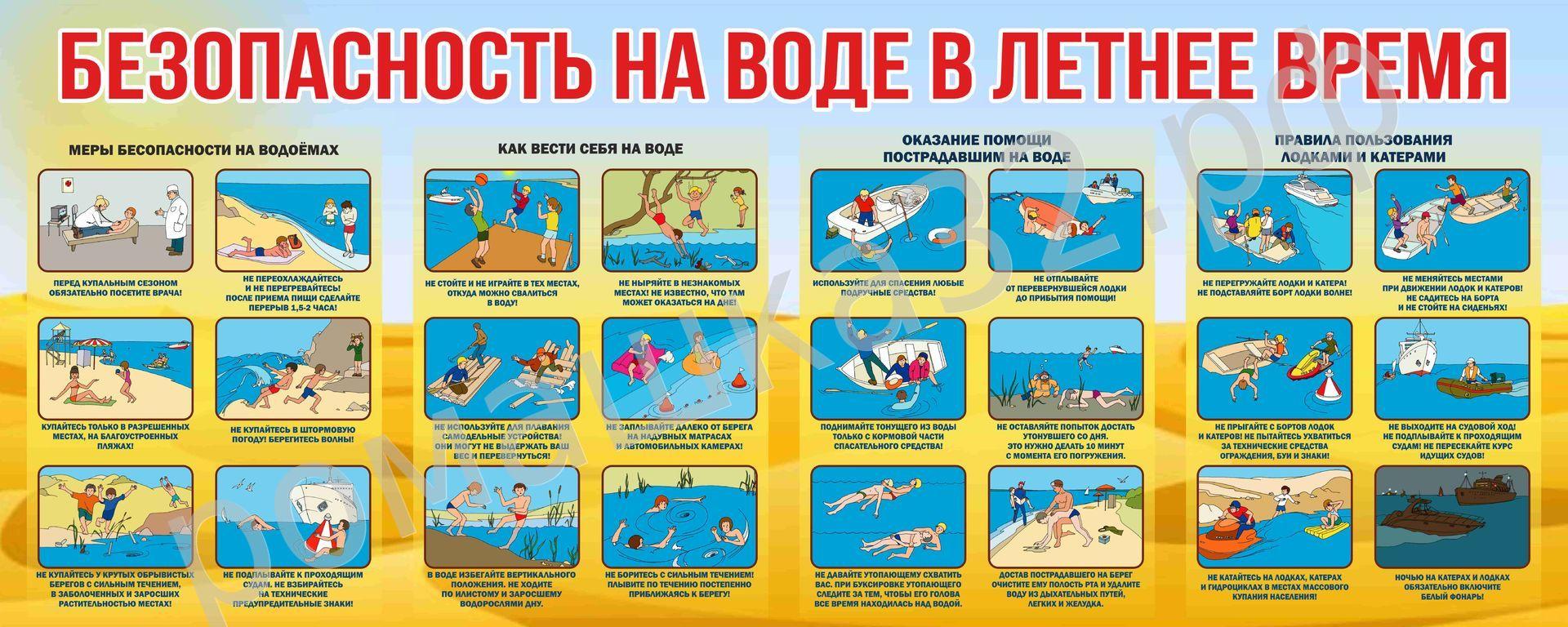 Используйте защитные средства (головные уборы и прочее) для предотвращения получения теплового удара либо перегрева.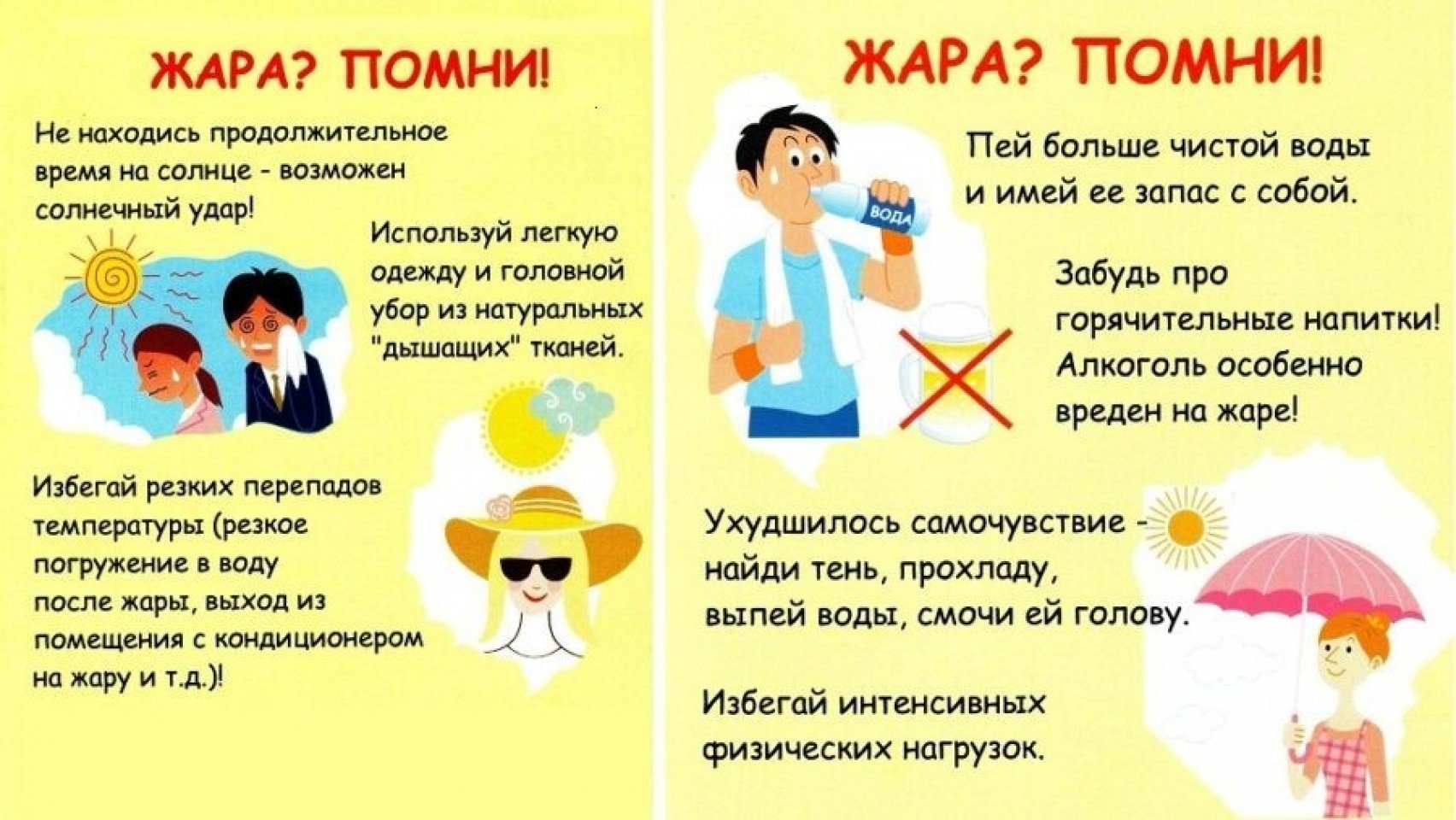 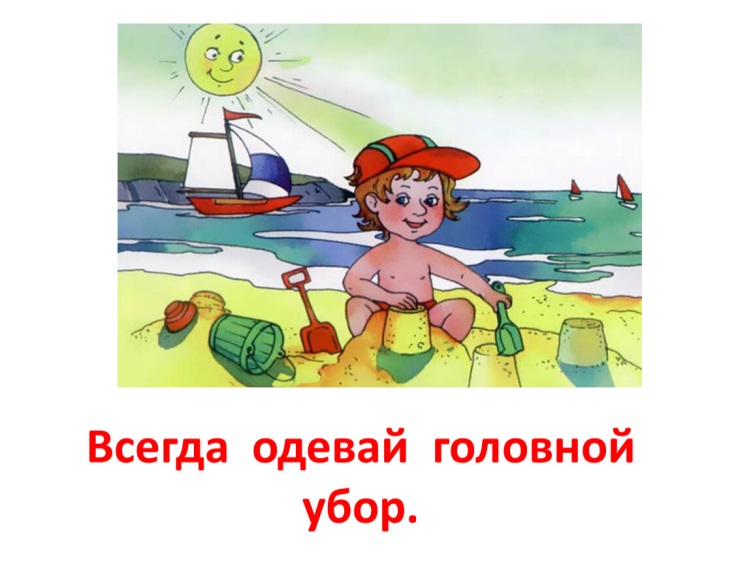 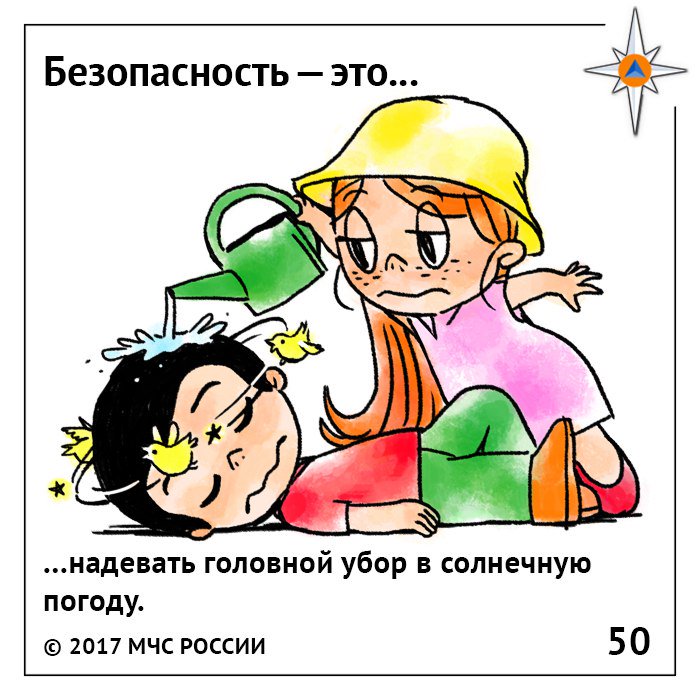 